Часто ли мы задумываемся над тем, хорошие ли мы родители для наших детей и справляемся ли с нашими обязанностями воспитателей? Итак, какие мы родители? Проверьте себя, ответив на вопросы: да, нет, иногда.Следите ли вы за статьями в журналах, программами по телевидению и радио на тему о воспитании? Читаете ли время от времени книги на эту тему?Ваш ребенок совершил поступок. Задумаетесь ли вы в таком случае, не является ли его поведение результатом вашего воспитания?Единодушны ли вы с вашим супругом в воспитании детей?Если ребенок предлагает вам свою помощь, примете ли вы ее, даже если при этом дело может задержаться, а то и вовсе остановиться?5. Используете ли вы форму запрета или приказа только тогда, когда это действительно необходимо?6. Считаете ли вы, что последовательность есть один из основных педагогических принципов?7. Сознаете ли вы, что среда, окружающая ребенка, оказывает на него существенное влияние?8. Признаете ли вы, что спорт и физкультура имеют большое значение для гармоничного развития ребенка?9. Сумеете ли вы не приказать, попросить о чем-либо своего ребенка?10. Неприятно ли вам отделываться от ребенка фразами типа: «У меня нет времени!» или «Подожди, пока я закончу работу»?За ответ «да» = 2 очка.За ответ «иногда» = 1 очко.За ответ «нет» = 0 очков.Менее 6 очков. О настоящем воспитании вы имеете довольно смутное представление. И хотя говорят, что начать никогда не поздно, советуем вам не уповать на эту поговорку, а срочно заняться повышением своего образования в этой области.От 7 до 14 очков. Вы не делаете крупных ошибок в воспитании, но все же кое в чем над собой и своими итогами в этой области вам следовало бы задуматься. А начать можно с того, что ближайший выходной полностью посвятить детям, забыв на время приятелей и производственные проблемы. И, будьте уверены, дети вас полностью за это вознаградят.Более 15 очков. Вы вполне справляетесь со своими родительскими обязанностями. И, тем не менее, может, стоит еще кое-что немного улучшить?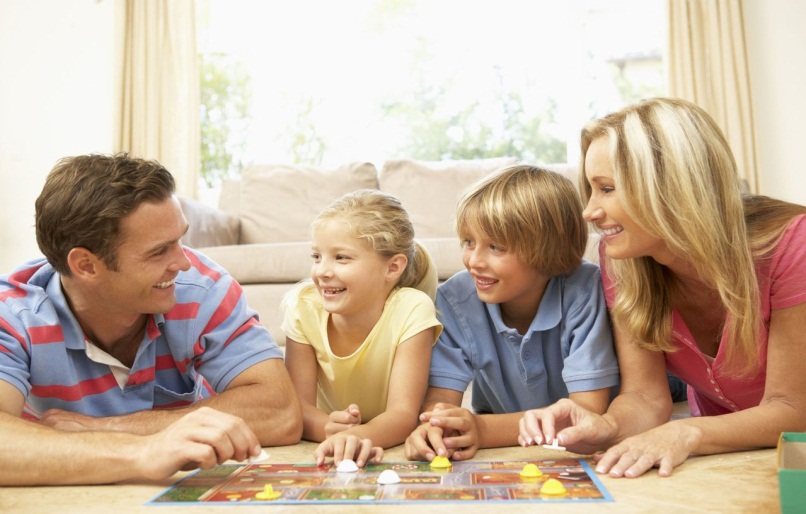 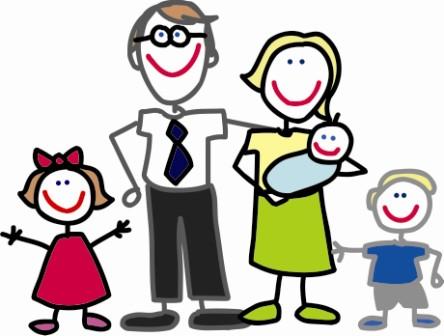 ТЕСТ «Хорошие ли мы родители?»